NHS Health Check (HAR 2018 V3)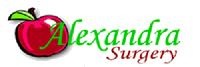 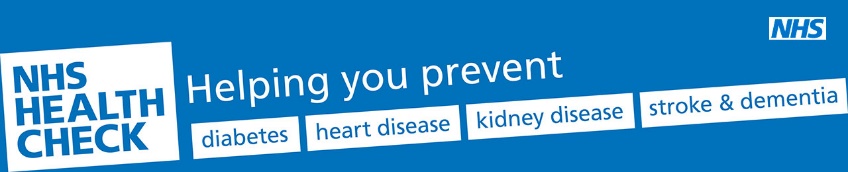 Name:Date of birth:HistoryPlease answer the following questions:Your ethnicity (this will help us to calculate your health risk, as certain conditions are more common among particular ethnic groups)British or mixed BritishIrishOther White backgroundWhite and Black CaribbeanWhite and Black AfricanWhite and AsianOther Mixed backgroundIndian or British IndianPakistani or British PakistaniBangladeshi or British BangladeshiOther Asian backgroundCaribbeanAfricanOther Black backgroundChineseAny other groupYour family history – Among first degree relatives (mother, father, brother, sister), has anyone had:Cardio-vascular diseaseFamily history of Ischaemic heart disease diagnosed at or before age 60Family history of Ischaemic heart disease diagnosed after age 60Family history of StrokeNo family history of CVDFamily history unknownDiabetesFamily history of diabetes mellitusNo family history of DMSmokingNever smoked tobaccoEx-smokerCurrent smokerCigarette smokerRolls own cigarettesCigar smokerPipe smokerWaterpipe tobacco consumptionExaminationIf you have instruments at home, please check the following:Blood pressure:(You can check this yourself with a blood pressure monitor. Research shows that self-check BP readings at home are usually lower than in the clinic. This means you may not need so much medication.Simple BP monitors – like the ones doctors carry in their bags – are inexpensive. They do not require maintenance, and only need AA batteries from time to time.)Systolic (the higher figure):Diastolic (the lower figure):Pulse rate:(You can usually read this on the blood pressure monitor as well.Or on one of your wrists, you can count the beats with fingers of the other hand.)Beats per minute:Height:(You can stand against a wall, draw a mark with a pencil on top of your head, then measure how high up it is with a ruler or measuring tape.)In cm or feet/inches:Weight:(You can take a reading with bathroom scales.)In kg or stones/pounds:Waist circumference:(You can do this with a soft measuring tape.)In cm or inches: